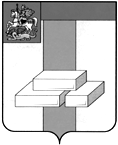 СОВЕТ ДЕПУТАТОВГОРОДСКОГО ОКРУГА ДОМОДЕДОВО МОСКОВСКОЙ ОБЛАСТИРЕШЕНИЕот 24.04.2024 № 1-4/1431О внесении изменения в прогнозный план(программу) приватизации муниципального имущества городского округа Домодедово Московской области на 2024 год, утвержденныйрешением Совета депутатов городского округа Домодедово Московской области от 20.11.2023 № 1-4/1381Руководствуясь Федеральными законами от 21.12.2001 № 178-ФЗ «О приватизации государственного и муниципального имущества», от 06.10.2003 № 131-ФЗ «Об общих принципах организации местного самоуправления в Российской Федерации», Правилами разработки прогнозных планов (программ) приватизации государственного и муниципального имущества и внесении изменений в Правила подготовки и принятия решений об условиях приватизации федерального имущества, утвержденными постановлением Правительства Российской Федерации от 26.12.2005 №806, СОВЕТ ДЕПУТАТОВ ГОРОДСКОГО ОКРУГА РЕШИЛ:          1. Внести в прогнозный план (программу) приватизации муниципального имущества городского округа Домодедово Московской области на 2024 год, утвержденный решением Совета депутатов городского округа Домодедово Московской области от 20.11.2023                                № 1-4/1381 следующее изменение:          1.1. Раздел II дополнить пунктами 23, 24 следующего содержания:2. Опубликовать настоящее решение в установленном порядке и разместить на официальном сайте городского округа Домодедово в сети Интернет.3. Контроль за исполнением настоящего решения возложить на постоянную комиссию по бюджету, налогам и финансам (Шалаев В.А.).Председатель Совета депутатов                                           Главагородского округа                                                                  городского округа                          Л.П. Ковалевский                                                                       М.А. Ежокин  № п/пНаименование, тип объекта Местоположение объекта Назначение объекта 2346/100 доли в праве собственности на жилой дом, общей площадью 49, 9 кв. м, кадастровый номер 50:28:0020501:150Московская область, Домодедовский р-н, г. Домодедово, мкр. Востряково, ул. Железнодорожная, д. 25Здания и сооружения24Нежилое помещение, общая площадь 126.5 кв. м, кадастровый номер 50:28:0090109:1139Московская область, городской округ Домодедово, деревня Житнево, д. 3,пом. 1Здания и сооружения